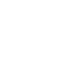 НОВООДЕСЬКА МІСЬКА РАДАМИКОЛАЇВСЬКОЇ ОБЛАСТІ ВИКОНАВЧИЙ КОМІТЕТ Р І Ш Е Н Н Я  23  листопада  2022 року                  м. Нова Одеса                                      №  178Про   передачу  акумуляторів  та пально - мастильних  матеріалівз    балансу    управління    освітина  баланс  КП  "Правопорядок"та виконавчого комітету міськоїрадиЗ метою належного утримання основних засобів, керуючись статтями 29, 30 Закону України «Про місцеве самоврядування в Україні", Порядком списання, обміну, передачі основних засобів, що є комунальною власністю міста Нова Одеса, що затверджений рішенням міської ради № 3 від 18 січня 2013 року, розглянувши клопотання управління освіти міської ради, виконавчий комітет міської ради ВИРІШИВ:Передати з балансу управління освіти міської ради на баланс комунального підприємства "Правопорядок":	АКБ - 27 (акумулятори) в кількості 2 шт. на суму 4380,00 грн.Передати з балансу управління освіти міської ради на баланс виконавчого комітету міської ради:-АКБ - 60 (акумулятор) в кількості 1 шт. на суму 1575,00 грн.;	-талони на газ вуглеводний скраплений  на суму 679,00 грн.Комунальному підприємству "Правопорядок" (Дзензура), відділу бухгалтерського обліку та звітності виконавчого комітету міської ради (Яркова) та управлінню освіти міської ради (Ситчик) здійснити прийом - передачу матеріалів відповідно до вимог чинного законодавства.Контроль за виконанням даного рішення покласти на заступника міського голови Журбу І.М.Заступник міського голови                                                                       Ігор ЖУРБА